UCL GLOBAL CITIZENSHIP PROGRAMME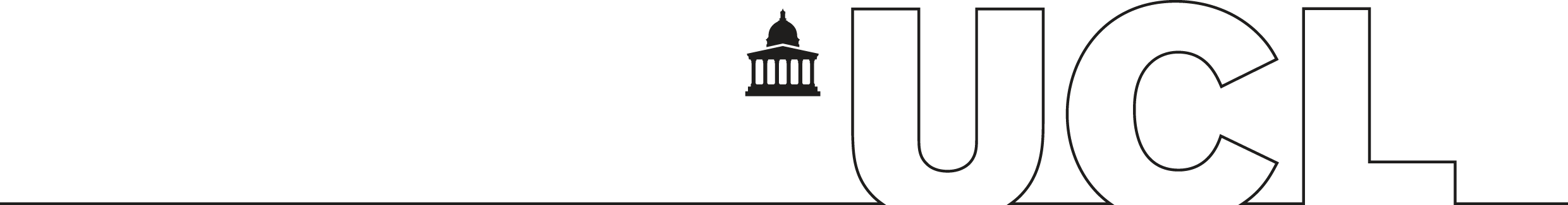 UCL Global Citizenship ProgrammeGrand Challenges Strand Proposal GuidanceOverviewThe focus of the Grand Challenges strands of the UCL Global Citizenship Programme is to provide first- and second-year undergraduates the opportunity to engage with multidisciplinary, global problems within the framework of the UCL Grand Challenges. The Programme takes place in the last two weeks of the summer term each year, and strands are expected to run for three years, with the option to refresh and extend for a further three years.We are looking for up to two new strands to run from 2019/20 to 21/22. This is an excellent opportunity to develop research-based, multidisciplinary teaching, and engage with UCL’s wider commitment to global citizenship.Strand requirements 
Strands should be designed for 100 students, to be split into groups of 12-15. Each group should be allocated a PGTA to help facilitate discussion, encourage participation and oversee the production of outputs for exhibition at the end of the Programme.The Programme is a two-week commitment from students and we expect around 4-6 hours of activity each day. This should include group discussion/project time and additional skills sessions to help students learn new skills to produce outputs (e.g. video editing, poster design, research and language skills), as well as lectures to provide contextual information.There will be a whole-Programme welcome event on the first day of the Programme, and the final day should be given over to recording students’ reflections on global citizenship, feedback on the Programme and a final event at which students will showcase their outputs and experiences of the preceding two weeks.  While Grand Challenges strands are currently focused towards first- and second-year undergraduates, we would be interested in proposals that broaden the cohort to include all undergraduates and taught postgraduates. You should include an outline of how you might address this challenge in your rationale.Outputs
We expect groups on each strand to produce one or more outputs over the course of the two weeks for presentation. Outputs may be of your own design – they may be visual (posters, videos), virtual (blogs) or focused to a specific audience (briefing paper for parliamentarians), but should be presentable in some format to all participants on the final day of the Programme.We would particularly encourage you to think about public engagement and preparing students for presenting to different audiences.Budget There is a budget available for each strand. It is acknowledged that costs will vary according to the resources required. Staffing costs will make up the bulk of the expenditure, therefore those strands which employ more staff for the delivery of specialist skills sessions e.g. language teaching, will be more expensive. StaffingThe development and delivery of a first-year strand – forty to sixty hours of student time – is roughly equivalent to one course unit, and not a light commitment. We will support the buy-out of one academic lead for time to develop, prepare and revise the strand, equivalent to one course unit of teaching - up to 60 hours at grade 7, spine point 33. The level of payment is the same regardless of the grade of the Strand Leader’s usual role. The buy-out must be confirmed by the head of the department in which the proposed strand leader is based. We will also cover the cost of a Project Manager (at grade 6, spine point 24), who will be responsible for the logistical aspects of the strand, including liaising with the central team on room allocations, brochure content and assigning students to groups.A central PGTA rate will be paid to ensure consistency across the Programme – grade 5, spine point 20. The cost of each strand will be covered from central funds.Global Citizenship
The Programme’s overall aims are:giving students a broad, global perspective on their studiesputting inter-disciplinary research and enquiry at the heart of learningdeveloping students as ethically and socially responsible global citizensencouraging students to reflect on their own values and perspectives preparing students for the workplace and the worldYour rationale should explain why your strand would be important and valuable to students, and how it fits with the UCL Global Citizenship Programme. Your strand proposal should include learning objectives related to the Programme’s aims and include any specifics skills your strand will offer students (e.g. negotiation, film-making, research). Cross-disciplinarity and outside engagement
In line with the notion that an education for Global Citizenship involves an openness to a variety of perspectives, we expect Global Citizenship strands to be cross-disciplinary in approach and, while they may be based in a single Department, to draw on some of the breadth of UCL expertise.Similarly, while the bulk of teaching and input should be provided by UCL staff, we encourage engagement with relevant outsides organizations like NGOs, charities, policy-makers, campaigning groups and similar.Research-based teaching
In line with UCL’s commitment to research-based teaching, the Grand Challenges strands of the Programme offer students the opportunity to engage with current research. Students should be able to engage meaningfully with existing research and conduct their own, and present the results in the strand’s outputs.We would particularly welcome proposals including experience of public engagement. Student recruitment
The central Programme team is responsible for recruiting students. Strand leaders must ensure that adequate detail is provided to the team to enable effective recruitment; registration opens for the Programme in February. While a detailed timetable will not be required by this point, the more information students have available, the better they can make an informed choice as to participate.Departmental supportThere will be some additional administrative load associated with this (e.g. processing of payments to PGTAs), which we expect in most circumstances departments to absorb; for small departments and institutes we can be flexible around this requirement.Given the commitment involved, we expect all strands to run for three years in the first instance. Feedback is collated on each of the courses at the end of the Programme and with a follow-up survey; there is plenty of scope to introduce improvements and innovations each year a strand runs.Next steps
Those interested in proposing a strand should discuss this in the first instance with Dr Clare Bentall (Academic Director, Global Citizenship), and subsequently return the attached Strand Proposal form.Proposals will be reviewed by the Programme Steering Group in the summer 2019, so that agreement can be reached on the inclusion of strand development in lead academics’ workload allocation for 2019/20.